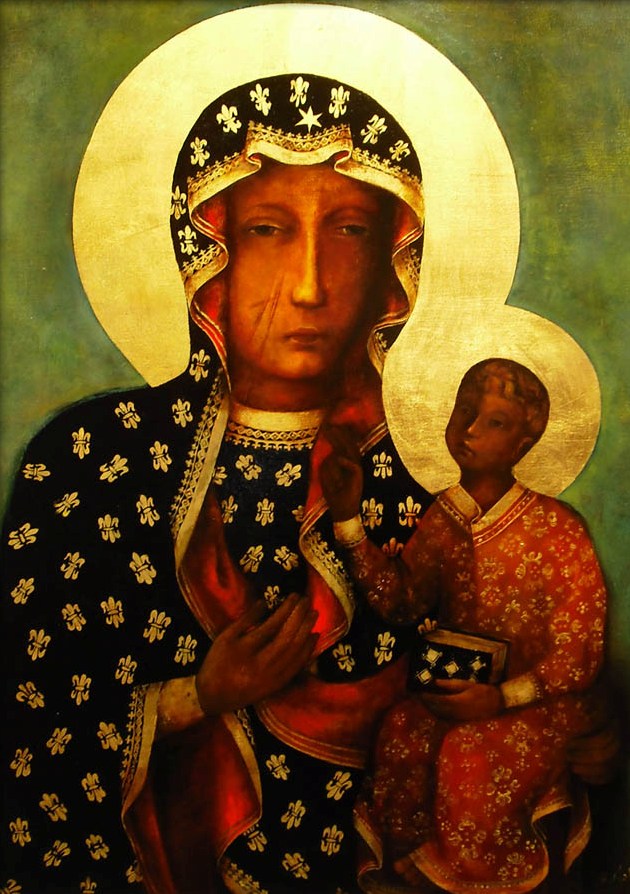    	PROGRAMPIELGRZYMKI PRAWNIKÓW          NA JASNĄ GÓRĘW DNIU 3 PAŹDZIERNIKA 2015Autokar będzie podstawiony o godzinie 06.30 
w pobliżu budynku ORA we Wrocławiu przy ul. Sądowej 4.	   06.45 Wyjazd do Częstochowy09.30 Droga  Krzyżowa  na  Wałach - oprawa  Duszpasterstwo Diecezji                 Tarnowskiej. 11.00 Msza św. koncelebrowana w Kaplicy Matki Bożej Jasnogórskiej. 	     Przewodniczy  i  homilię  wygłosi  J. E. Ks.  Bp Adam Wodarczyk,   	     biskup   pomocniczy  Diecezji   Katowickiej  –  oprawa  liturgiczna 		     Duszpasterstwo Diecezji Tarnowskiej.12.30–12.45 Druga część spotkania: wykładowo dyskusyjna w Kaplicy 			św. Józefa (poza murami Klasztoru).Pierwsze wystąpienie: Ks. prof. dr hab. Jan Jaroszyński (Katolicki Uniwersytet Lubelski im. Jana Pawła II w Lublinie) – temat wykładu „Czy cywilizacja zachodnia przetrwa bez katolicyzmu?” (30 min.).Przerwa na kawę i ciastko (20 min.).Drugie wystąpienie:  adw. dr Olgierd Pankiewicz (Wrocław, Stowarzyszenie Ordo Iuris) – temat wystąpienia: „Katolicki Prawnik w przestrzeni publicznej” (30 min).Po wystąpieniach przewidziana jest dyskusja.14.30–14.45 Zakończenie spotkania15.45 Zbiórka16.00 Wyjazd do Wrocławia 	Jednocześnie uprzejmie informuję, że osoby zainteresowane przejazdem autokarem proszone są 
o składanie zgłoszeń w biurze ORA we Wrocławiu. Koszt przejazdu wynosi 35 zł od osoby. Ilość miejsc ograniczona, liczy się kolejność zgłoszenia 
i opłacenia za przejazd.							   Sekretarz ORA we Wrocławiu adwokat Leszek Rojek